ПРОЄКТ (8)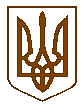 Білокриницька сільська радаРівненського району Рівненської областіВИКОНАВЧИЙ КОМІТЕТРІШЕННЯчервня   2021  року                                                                                          № Про погодження поточних індивідуальних технологічних нормативів використання питної води	Розглянувши лист ДП «Підприємство ДКВС України (№96)» №38/П-21 від 07.06.2021 року, щодо необхідності погодження поточних індивідуальних технологічних нормативів використання питної води, взявши до уваги подані ними документи, керуючись наказом Міністерства регіонального розвитку, будівництва та житлово-комунального господарства України  «Про затвердження Порядку розроблення та затвердження технологічних нормативів використання питної води підприємствами, які надають послуги з централізованого водопостачання та/або водовідведення» від 25.06.2014 року №179, керуючись ст. 26, 33 Закону України «Про місцеве самоврядування в Україні», виконавчий комітет сільської радиВ И Р І Ш И В:Погодити ДП «Підприємство ДКВС України (№96)» поточні індивідуальні технологічні нормативи використання питної води.Контроль за виконанням даного рішення покласти на заступника сільського голови з питань діяльності виконавчих органів, В. Шкабару.  Сільський голова                                                                    Тетяна ГОНЧАРУК